Мой веселый язычок, как лошадка: чок-чок-чокРоль артикуляционной гимнастики нельзя переоценить. Без нее трудно добиться правильных движений губ, языка. А соответственно, и правильного произношения. Вот поэтому основа всех занятий у логопеда – это тренировка мимических и артикуляционных мышц.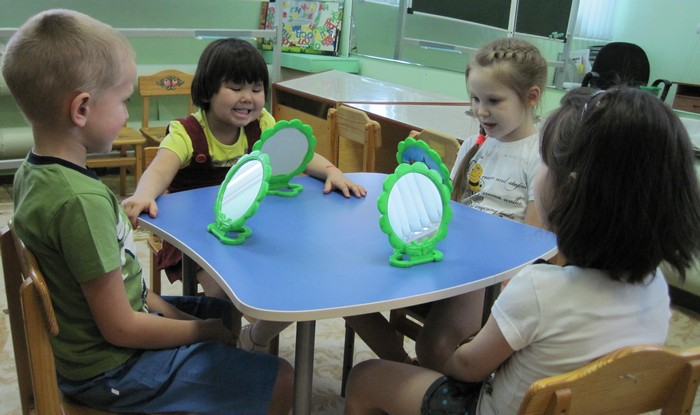 Это очень тяжелый и кропотливый труд для ребенка с вялым или недостаточно правильным произношением. Поэтому с язычком мы играем, путешествуем, приглашаем на помощь Бегемотика.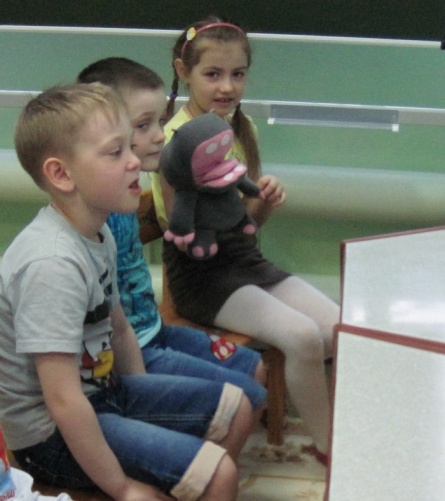 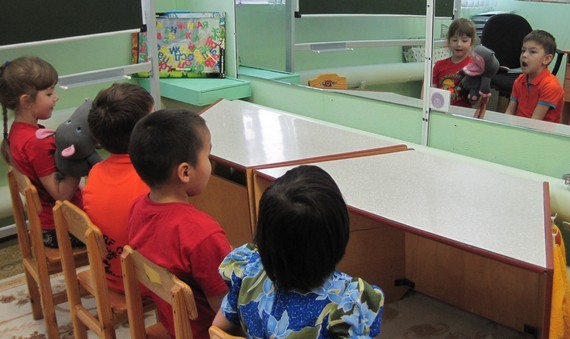 и развеселых Глазастиков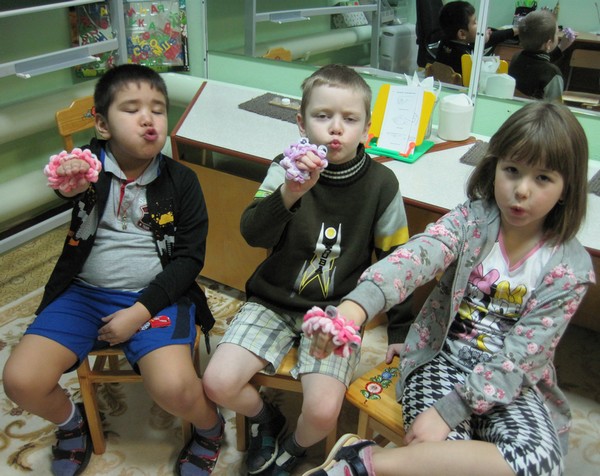 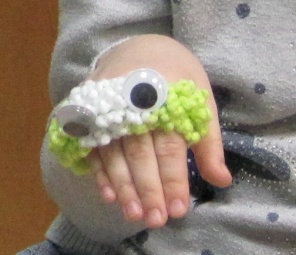 А для родителей, желающих помочь своему чаду, составлена серия буклетов – памяток:«Буклет. Артикуляционная гимнастика. Правила выполнения», «Буклет. Веселая гимнастика (упражнения для всех звуков)»,«Буклет. Комплекс артикуляционной гимнастики для свистящих звуков»,«Буклет. Комплекс артикуляционной гимнастики для шипящих звуков»,«Буклет. Комплекс артикуляционной гимнастики для звуков Л, ЛЬ»,«Буклет. Комплекс артикуляционной гимнастики для звуков Р, РЬ»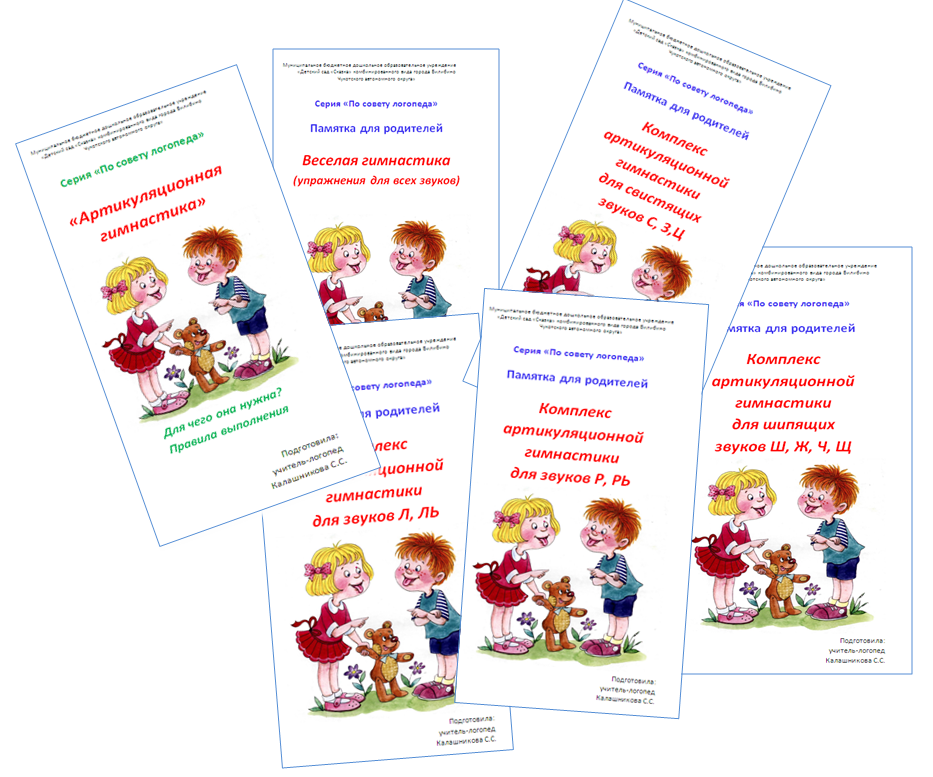 Успехов Вам!